Об изменении типа и переименовании бюджетных муниципальных учреждений культуры и учреждения дополнительного образования сферы культурыв целях создания муниципальных казённых учреждений	В соответствии с Федеральными законами от 12.01.1996 №7-ФЗ «О некоммерческих организациях»,  от 08.05.2010 №83-ФЗ «О внесении изменений в отдельные законодательные акты Российской Федерации в связи с совершенствованием правового положения государственных (муниципальных) учреждений», решением Совета Пучежского муниципального района от 29.11.2010 №58 «Об утверждении порядка создания, реорганизации, изменения типа и ликвидации учреждений  Пучежского муниципального района Ивановской области, а также утверждения уставов учреждений Пучежского муниципального района Ивановской области, в целях создания муниципальных казённых учреждений п о с т а н о в л я ю:Изменить с 01.01.2020г. тип и переименовать существующие бюджетные муниципальные учреждения  культуры и учреждение дополнительного образования сферы культуры, учредителем которых является администрация Пучежского муниципального района Ивановской области, по списку согласно приложению №1.Утвердить план мероприятий по изменению типа и переименования бюджетных муниципальных учреждений культуры и учреждения дополнительного образования сферы культуры в целях создания муниципальных казённых учреждений согласно приложению №2 (далее – план мероприятий). Установить, что основные цели деятельности муниципальных учреждений культуры, учреждения дополнительного образования сферы культуры и штатная численность при изменении типа сохраняются. Отделу по культуре и туризму администрации Пучежского муниципального района (Котельниковой Т.В.), руководителям учреждений культуры и учреждения дополнительного образования сферы культуры обеспечить своевременное выполнение плана мероприятий. Настоящее постановление вступает в силу с даты подписания.Контроль за исполнением настоящего постановления возложить на 
заместителя Главы администрации Пучежского муниципального района Лобанову Н.Т. Глава Пучежского муниципального района							И.Н.ШипковПриложение № 1 к постановлениюадминистрацииПучежского муниципального района                                                                                                                                               от  18.09.2019  №447-пСписок муниципальных учреждений, изменяющих тип и наименование в целях создания муниципальных казённых учреждений Приложение № 2 к постановлениюадминистрацииПучежского муниципального района от  18.09.2019  №447-п План мероприятий по изменению типа и переименования бюджетных муниципальных учреждений культуры и учреждения дополнительного образования сферы культуры в целях создания муниципальных казённых учреждений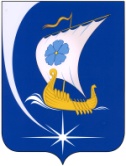 Администрация Пучежского муниципального района Ивановской областиП О С Т А Н О В Л Е Н И Е                    от     18.09.2019                                                            № 447 - пг.Пучеж№ п/пНаименование существующего бюджетного муниципального учреждения Наименование муниципального казённого учреждения 1Муниципальное учреждение дополнительного образования «Пучежская детская школа искусств»Муниципальное учреждение дополнительного образования «Пучежская детская школа искусств»2Муниципальное бюджетное учреждение культуры Межпоселенческая централизованная библиотечная система Пучежского муниципального районаМуниципальное учреждение культуры Межпоселенческая централизованная библиотечная система Пучежского муниципального района3Муниципальное бюджетное учреждение культуры Краеведческий музей Пучежского муниципального районаМуниципальное учреждение культуры Краеведческий музей Пучежского муниципального районаНаименование мероприятияСрок выполнения мероприятияОтветственный исполнитель1. Подготовка и утверждение проектов уставов либо внесение изменений в действующие уставы учреждений культуры и учреждения дополнительного образования сферы культурыдо 15.11.2019г. Отдел по культуре и туризму администрации Пучежского муниципального района, руководители учреждений культуры, руководитель учреждения дополнительного образования сферы культуры2. Предоставление документов в инспекцию Федеральной налоговой службы для государственной регистрации изменений, внесенных в устав В соответствии с действующим законодательством Руководители учреждений культуры, руководитель учреждения дополнительного образования сферы культуры3. Письменное уведомление отдела по культуре и туризму о регистрации учреждений культуры и учреждения дополнительного образования сферы культуры в ИФНС В течение 3 дней с момента регистрации в ИФНС Руководители учреждений культуры, руководитель учреждения дополнительного образования сферы культуры4. Размещение информации об изменении типа учреждений на официальном сайте администрации Пучежского муниципального района В течение 3 дней с момента регистрации в ИФНС Отдел по культуре и туризму администрации Пучежского муниципального района5. Внесение необходимых записей в трудовые книжки сотрудниковВ соответствии с действующим законодательствомРуководители учреждений культуры, руководитель учреждения дополнительного образования сферы культуры6. Письменное уведомление контрагентов (кредиторов, дебиторов, иных партнеров) об изменении типа учреждений В течение 10 дней с момента регистрации в ИФНС Руководители учреждений культуры, руководитель учреждения дополнительного образования сферы культуры7. Внесение изменений в документы участников бюджетного процесса, зарегистрированных на электронных торговых площадках В течение 10 дней с момента регистрации в ИФНС Руководители учреждений культуры, руководитель учреждения дополнительного образования сферы культуры8. Предоставление в Управление Федерального казначейства по Ивановской области документов для внесения изменений в лицевые счета для учета операций по исполнению бюджета Пучежского муниципального района                                                 В течение 10 дней с момента регистрации в ИФНС Руководители учреждений культуры, руководитель учреждения дополнительного образования сферы культуры9. Замена печатей и штампов учреждений до 01.01.2020 Руководители учреждений культуры, руководитель учреждения дополнительного образования сферы культуры